Name________________________Date________________Period____  Who are considered citizens of the United States under the 14th Amendment?	a) Anyone born in the U.S.	b) All white men	c) Everyone but immigrants	d) All persons of European descent      2.    What year was the 14th Amendment ratified?      3.    The Government was allowed to ________ states that abridged citizens’ right to vote.     4.    True or False? White women were granted citizenship under the 14th Amendment.      5.    True or False? The 15th Amendment was ratified on February 3, 1810?       6.    What right did the 15th Amendment give? _________________________________________________________________________________________________________     7.    Which number of the senate committee of the judiciary helped guide the 15th         Amendment?Abraham Lincoln William Stewart George WashingtonUlysses S. Grant     8.   ______________________shall have power to enforce this article by appropriate legislation    9.   What does naturalization mean? ________________________________________________________________________________________________________________________________________________________   10. In your opinion, why are the 14th and 15th Amendments important?________________________________________________________________________________________________________________________________________________________________________________________________________________________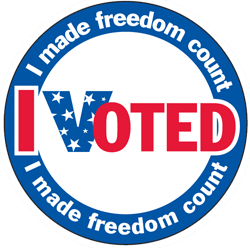 